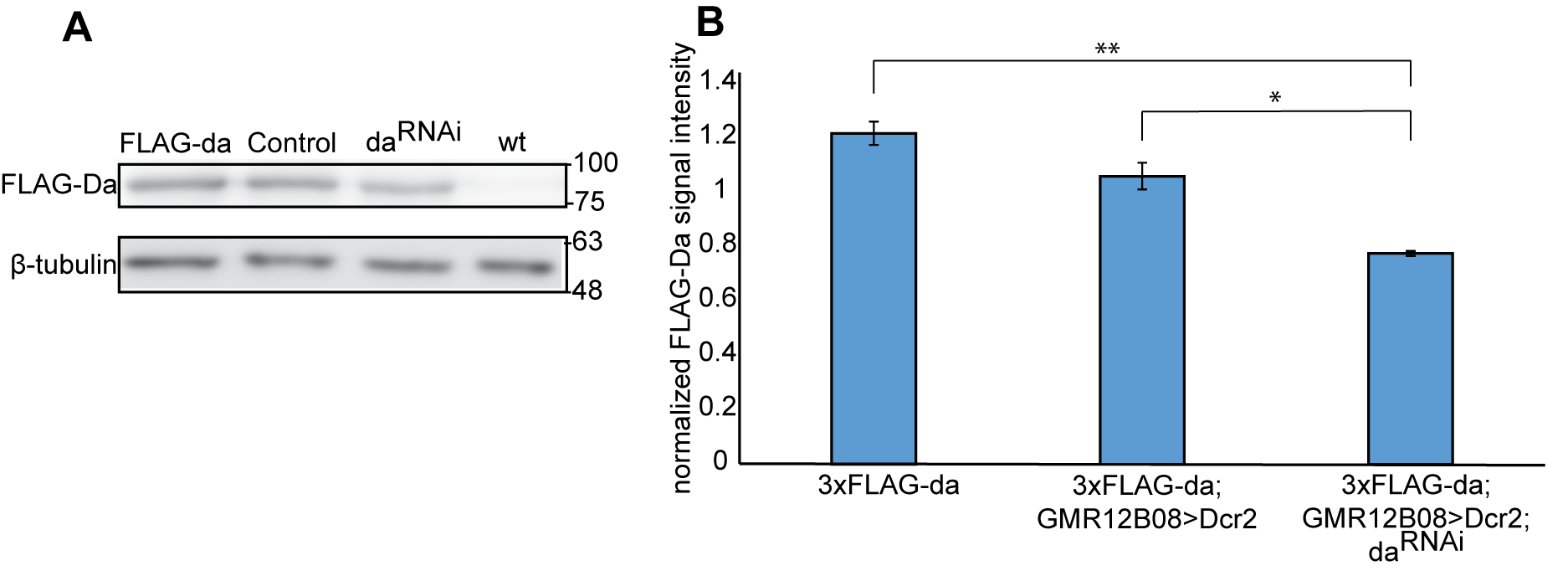 Supplementary figure 1. Silencing of da in larval brain reduces Da levels. A - Western blot analysis with anti-FLAG antibody of dissected third instar larval brains. Numbers on the right indicate molecular weight in kDa, 3xFLAG-da - larval brains where Da is tagged with 3xFLAG epitope, Control – 3xFLAG-da;GMR12B08>Dcr2 larval brains, daRNAi – 3xFLAG-da;GMR12B08>Dcr2,daRNAi larval brains, wt - white1118  larval brains for control lacking the 3xFLAG tag. B - upon silencing of da the Da expression levels were reduced about 35% compared to 3xFLAG-da and about 25% compared to 3xFLAG-da;GMR12B08>Dcr2 larval brains. Shown are the results of densitometric analysis of Western blot, 3xFLAG-Da signals were normalized using β-tubulin signals. The mean results from three independent Western blots are shown. Error bars show standard errors. Statistical significance is shown with asterisks between the groups connected with lines. *P<0.05, **P<0.01, ***P<0.001.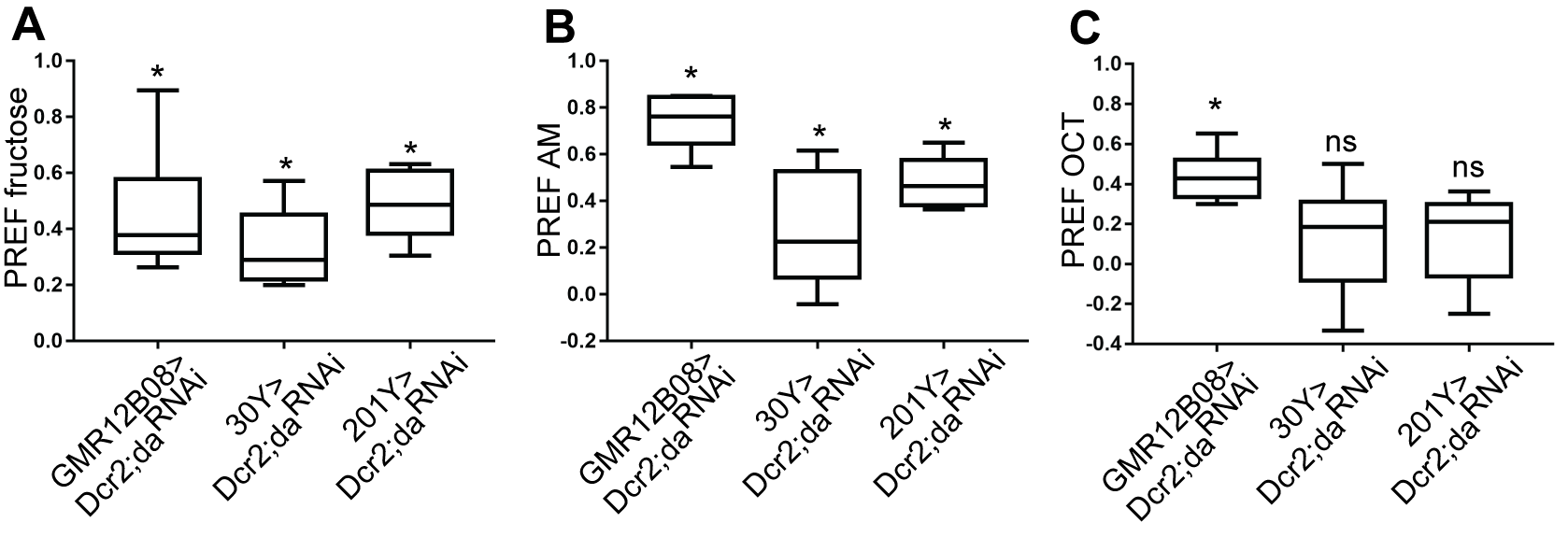 Supplementary figure 2. Lowered levels of Da in the nervous system do not affect taste and smell sensing. Larvae where da is silenced using GMR12B08-Gal4, 30Y-Gal4 or 201Y-Gal4 show preference towards fructose and amyl-acetate (AM) – A and B. Larvae do not move towards octanol (OCT) in the case of 30Y-Gal4 and 201Y-Gal4 (C). For statistical analysis one-sample sign test was used.Supplementary table 1. Used qPCR primersPrimersForwardReverseAc (ChIP) (Andrade-Zapata and Baonza, 2014)ggtatcagggcctagggatccgatccttcagtgatgatgctgttgPHM (ChIP)cagaccgtaagtccaggttcccgggaaaaaccagagcctatSynI (ChIP)ttcgagtggaaatttgtgagcgccgtgtttcgatttttgggSynII (ChIP)ccggctaatgacaccaggaaggattggcaggtagacgaggDlg1I (ChIP)gctgcaattgcgaagctacatggttcgcaaggtgcgatagDlg1II (ChIP)cgtcgccagatacacgagttcgtggtccagcttggtactcDlg1III (ChIP)tcactgtattcggttcttgcctccagtctgtgtgagttggctDlg1IV (ChIP)gctgggcatctgcgttctatacttggctagtgatcctgctcDaQggtggctcaacgtcaacactatcgtcactggtcgccatttAcQaagcaaggagcatcgtcacaagagtgattttcgctgcccaPHMQcgatctgtacttgtgcacgctatggtgggccgtgttcatcSynQgcgagggtctgaacaatccagtggtcttgctgtctccgaaDlg1Q1ccaagttgatggacggcggaaggttcttctcgctcccgttDlg1Q2gcttgtttcaagcgctgttatttgcaaggtctccgctgt